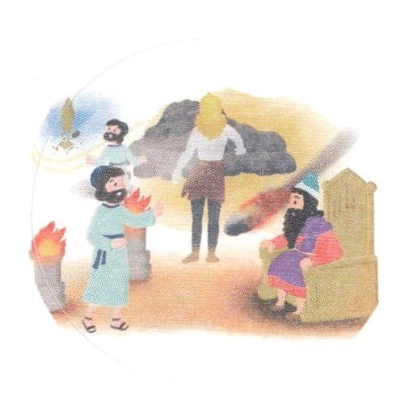 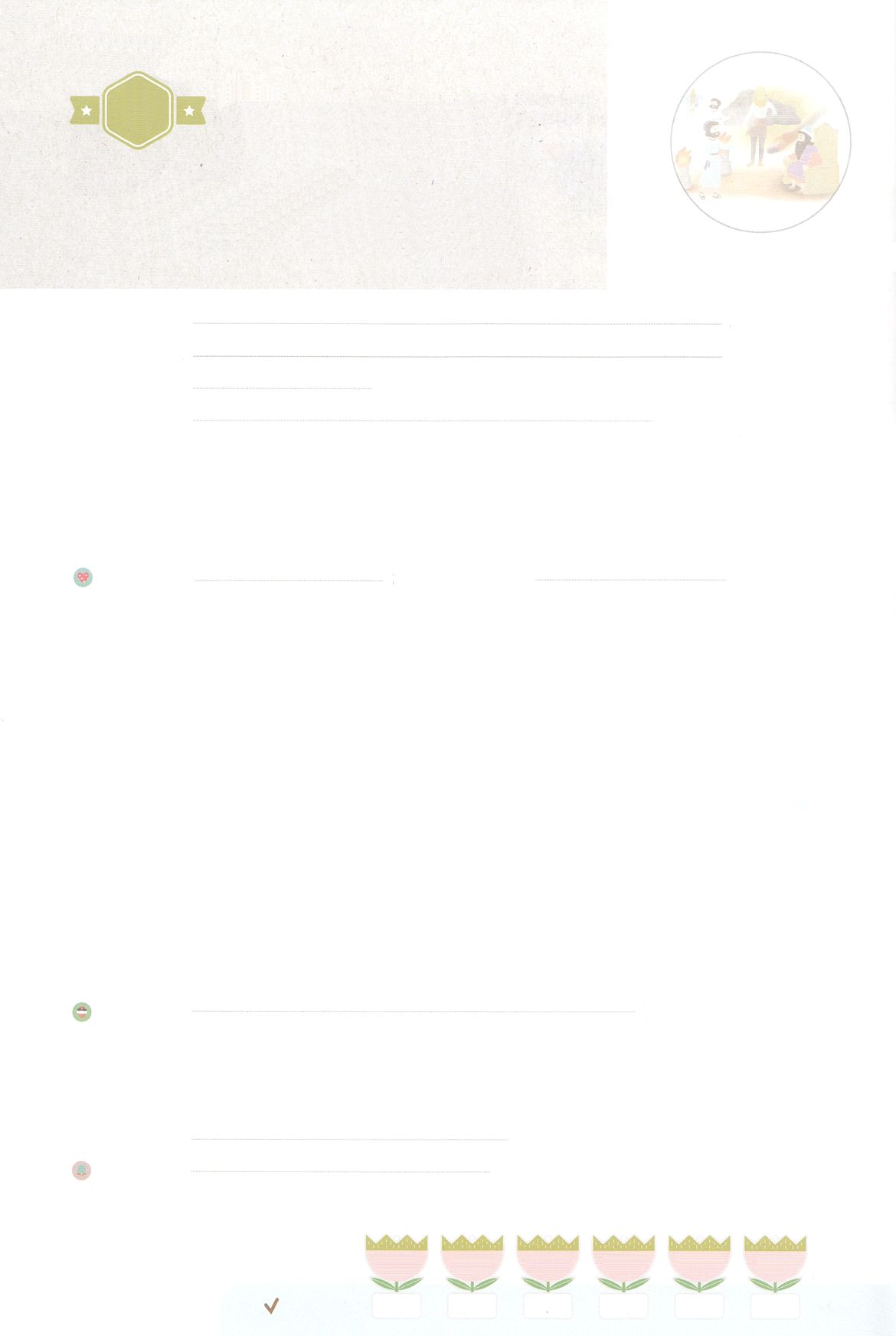 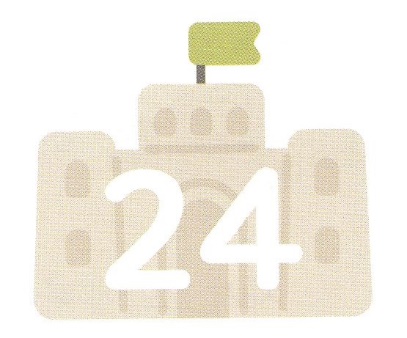 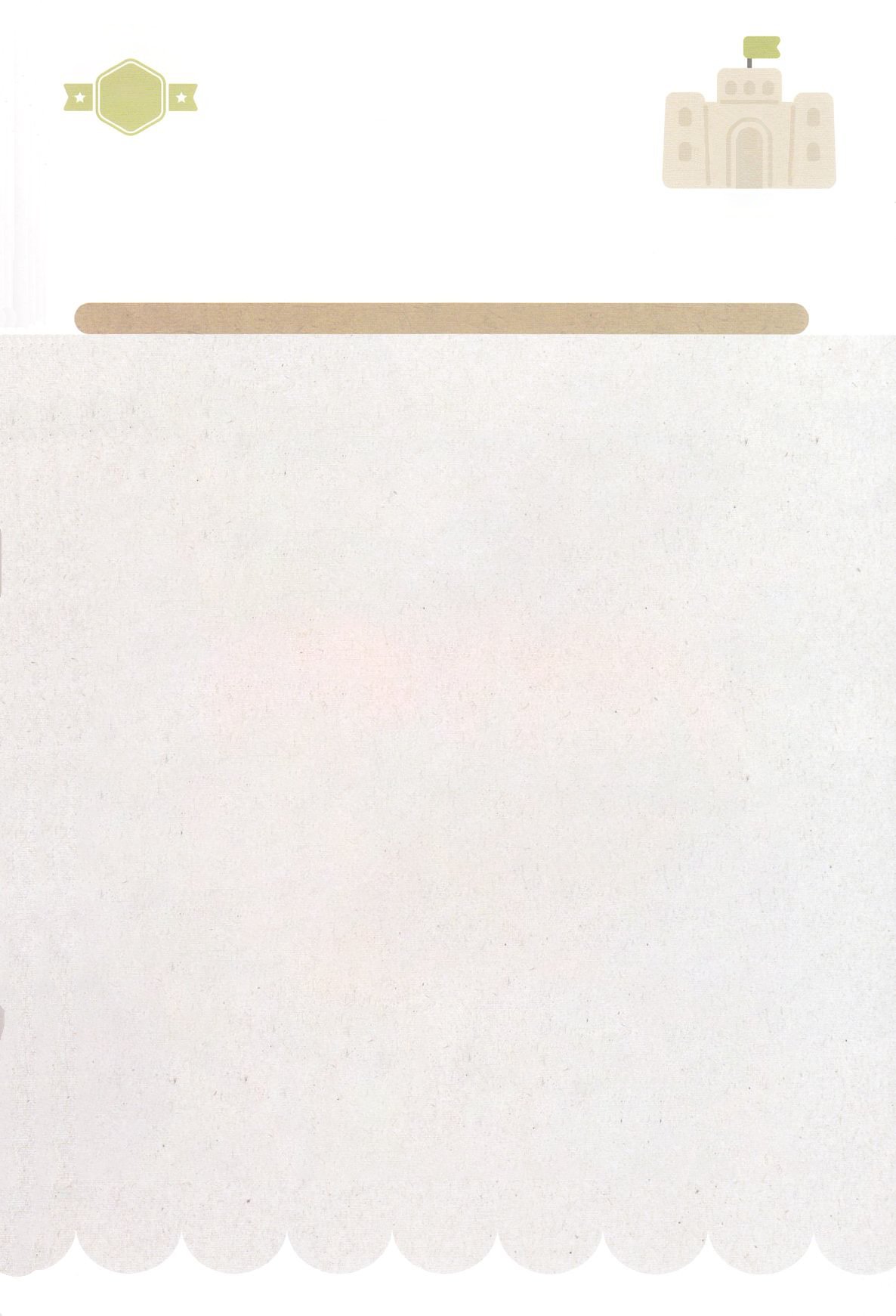 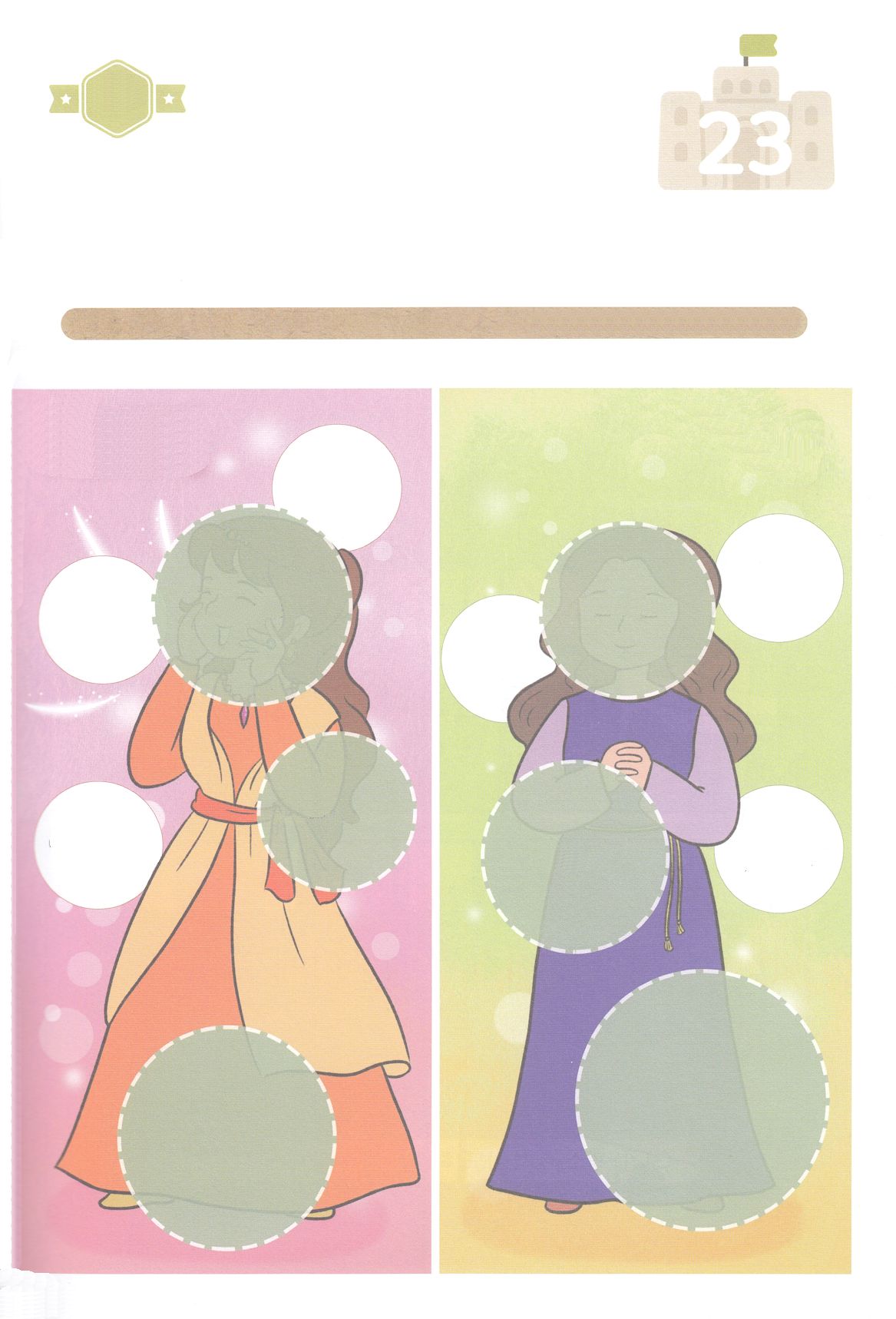 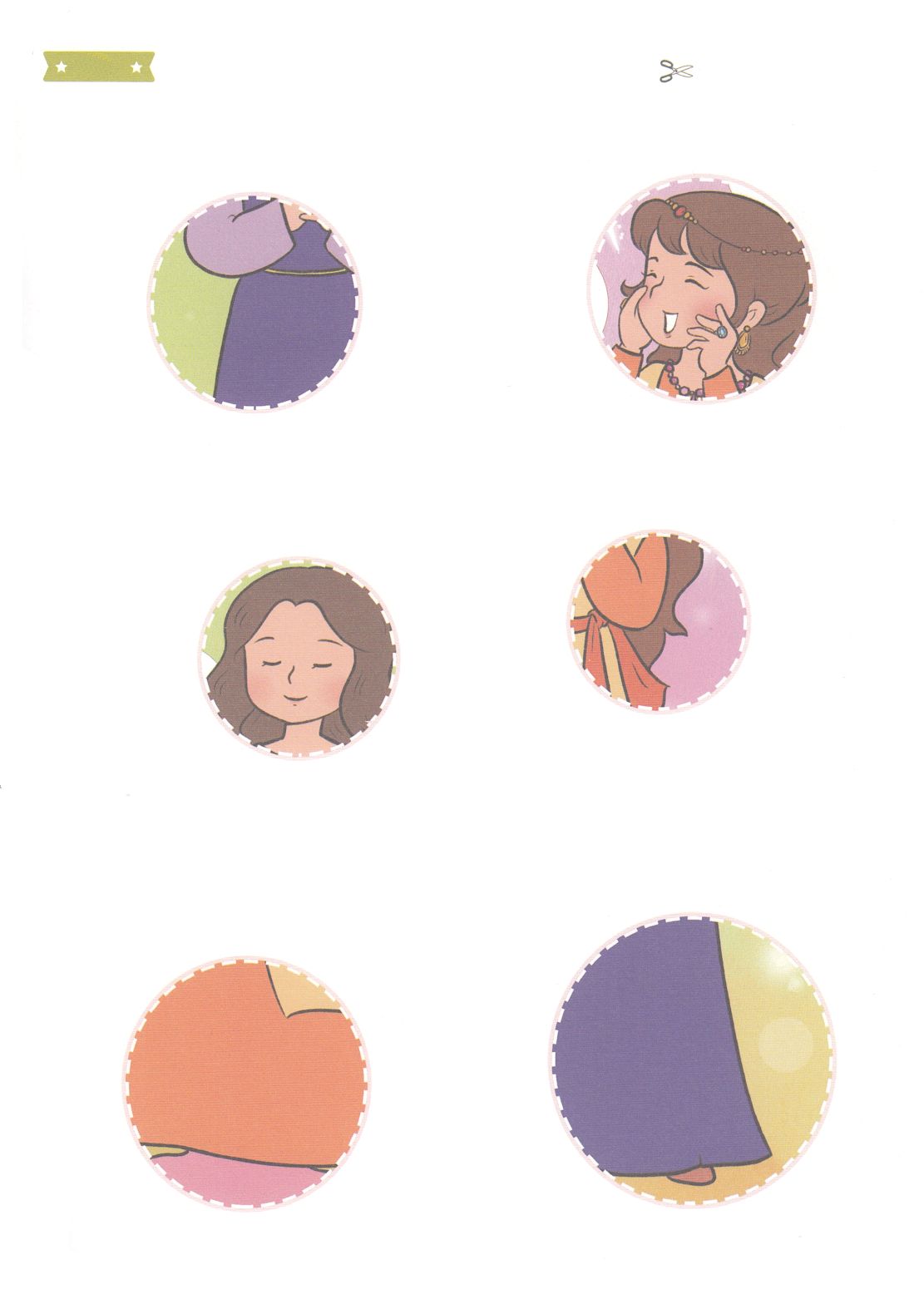 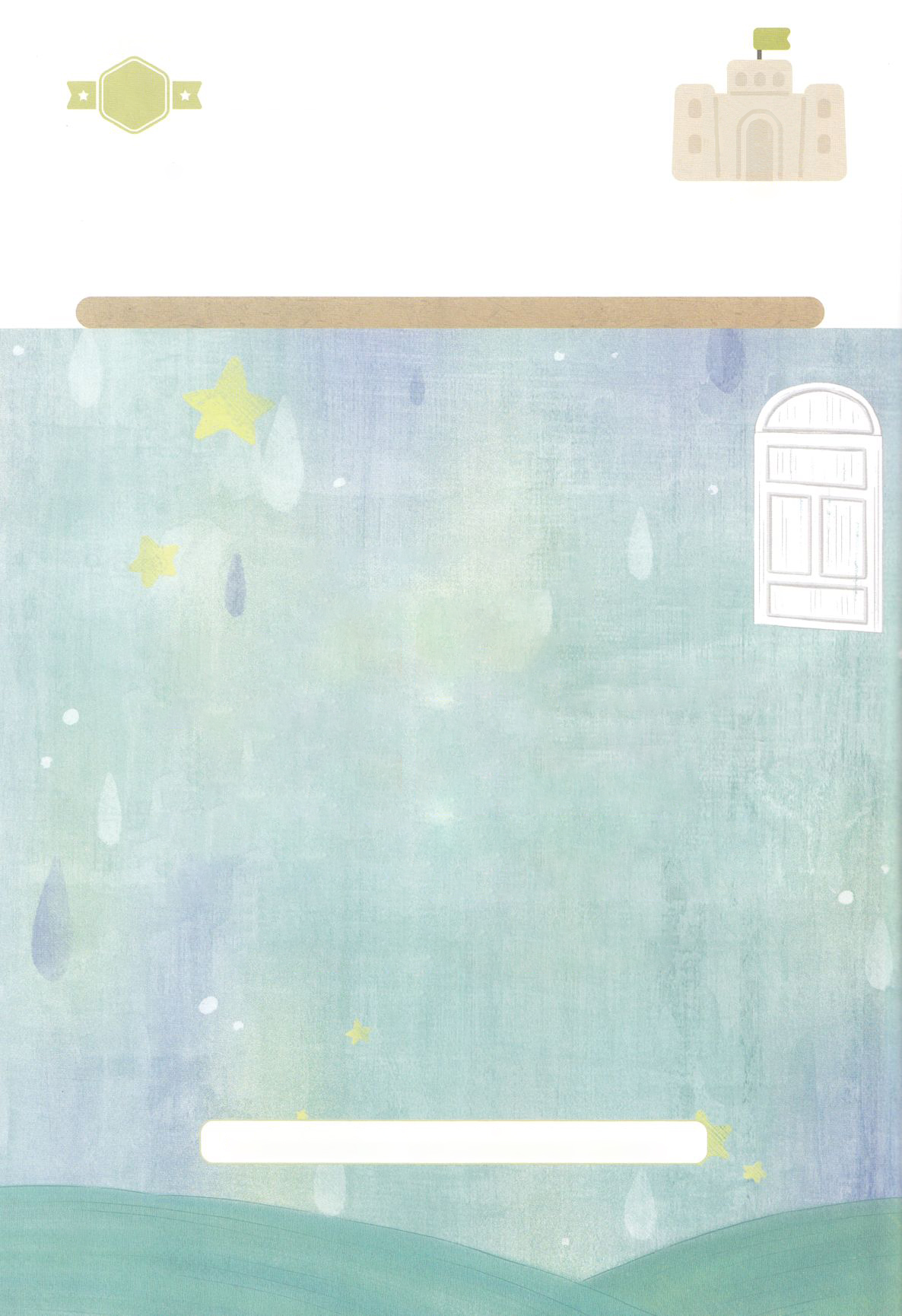 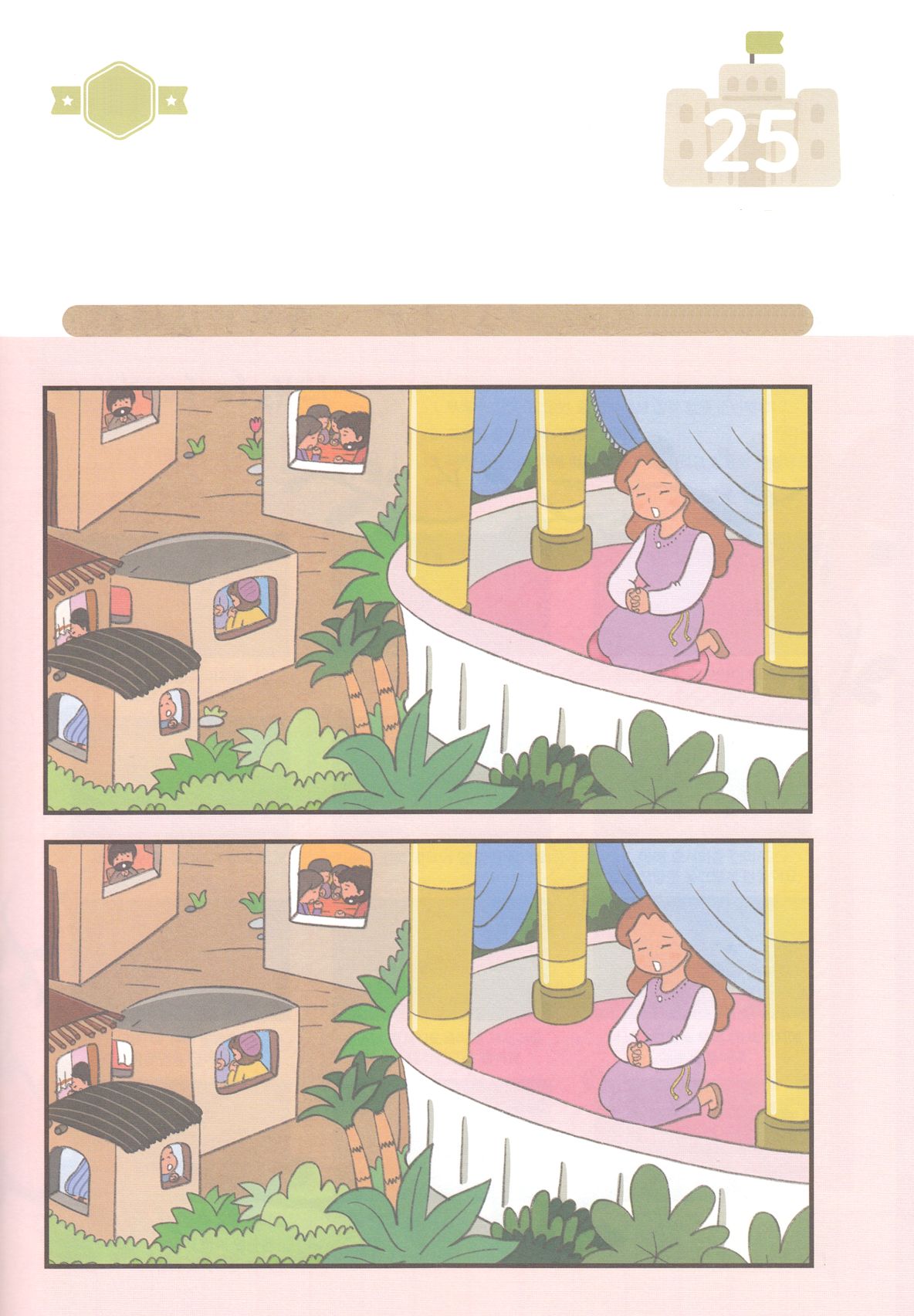 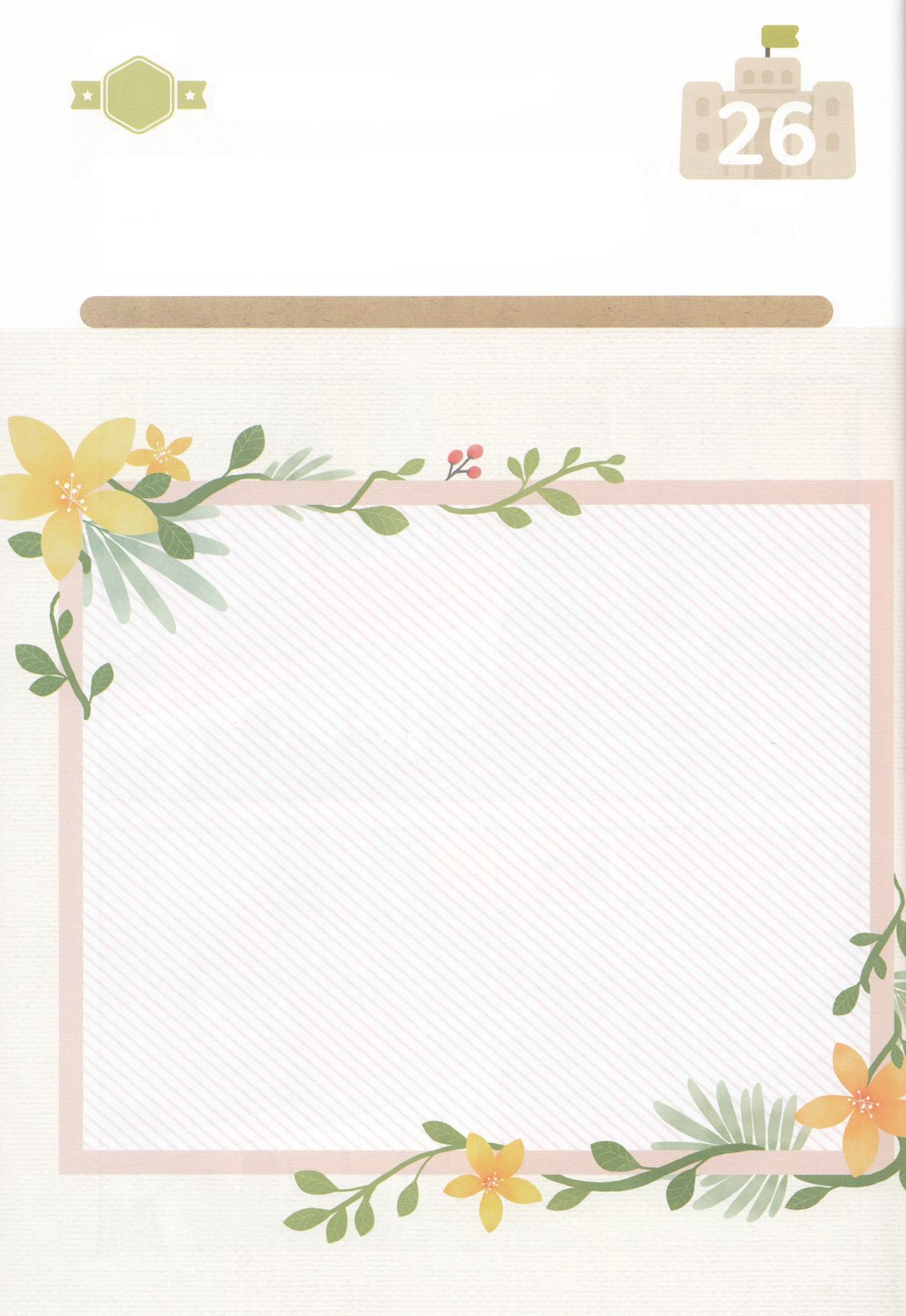 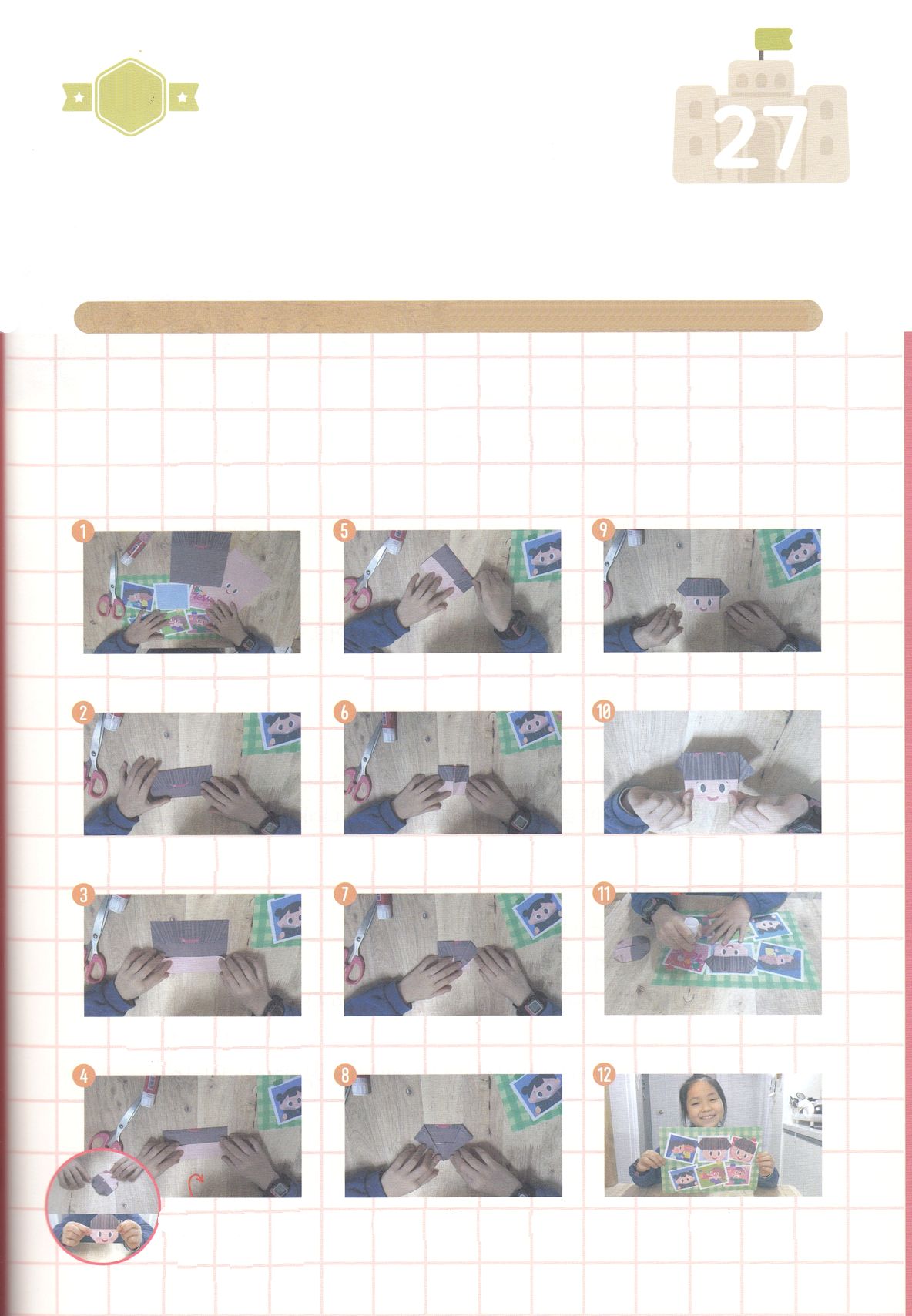 このページの　かお、つぎの　ページか　そのつぎの　ページの　かみの　けを　じっせんに　そって　しかくく　きりぬいて　うえと　したを　ただしく　おもてと　うらに　はってください。かおは　め、はな、くちが　はんぶんより　したに　なって　（かおが　ひっくり　かえって　いない）のが　ただしい　むきです。　かみのけは　かみの　けが　あるほが　うえです。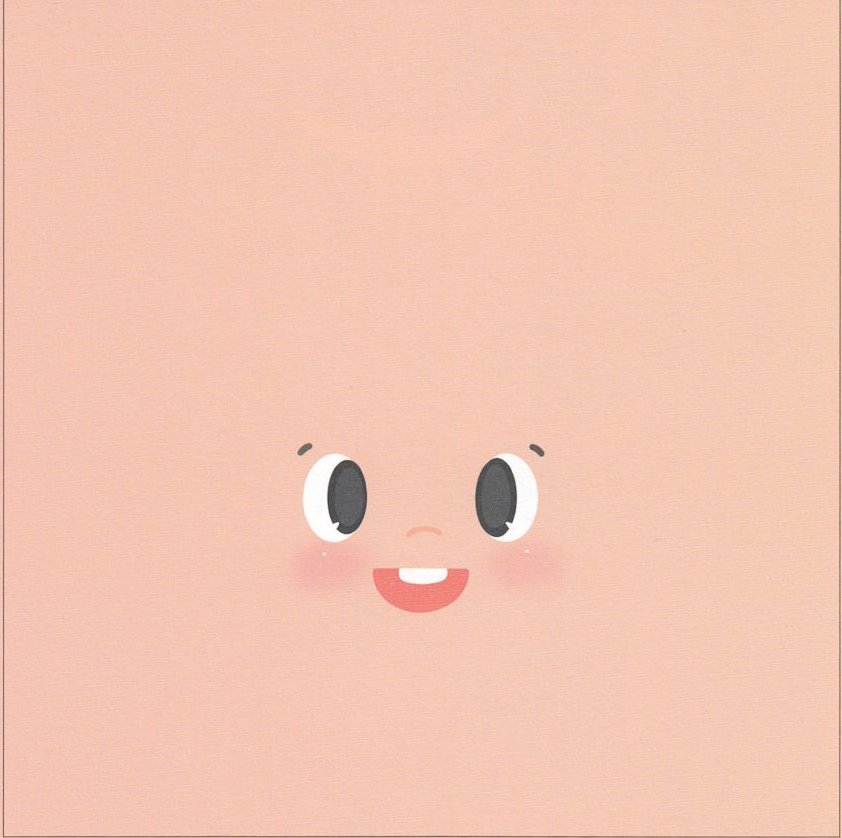 おんなのこの　かみのけ　（かみのけが　ある　ほうが　うえです）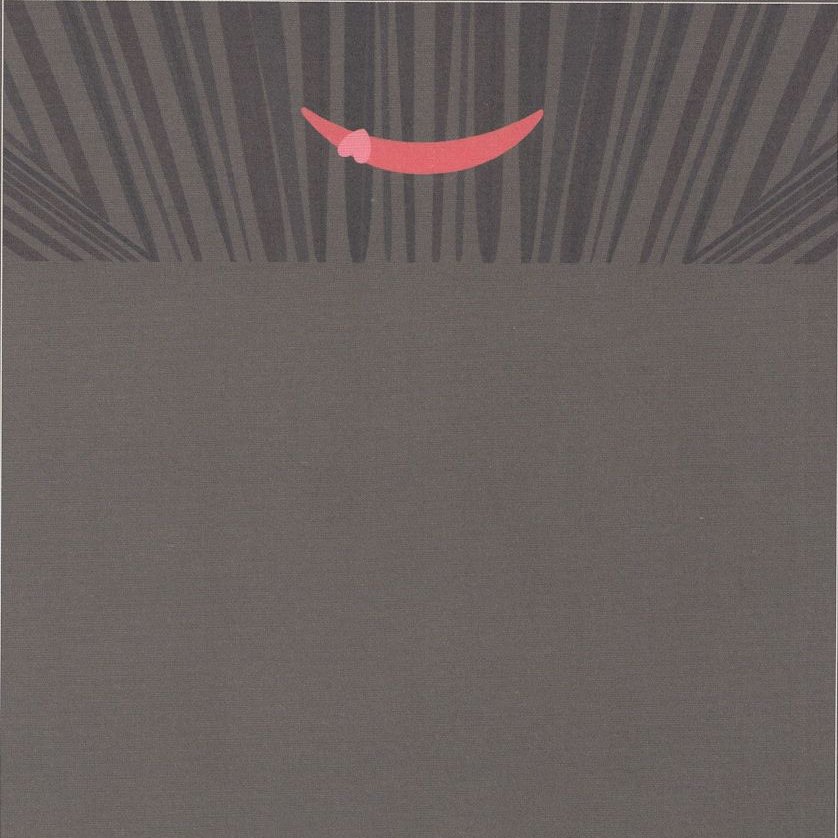 　おとこのこの　かみのけ　（かみのけが　ある　ほうが　うえです）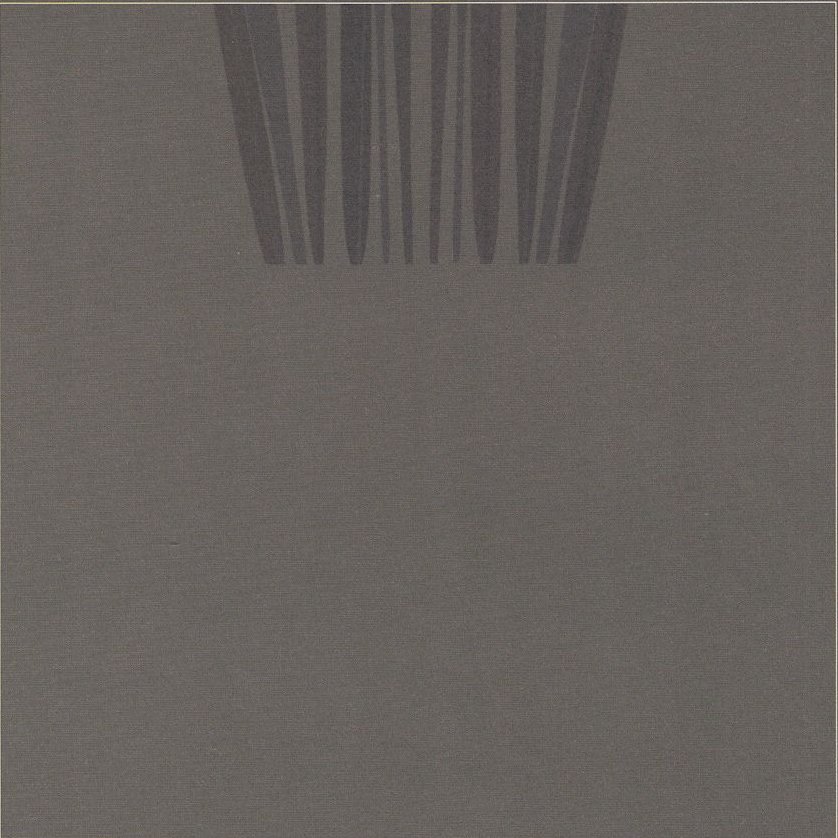 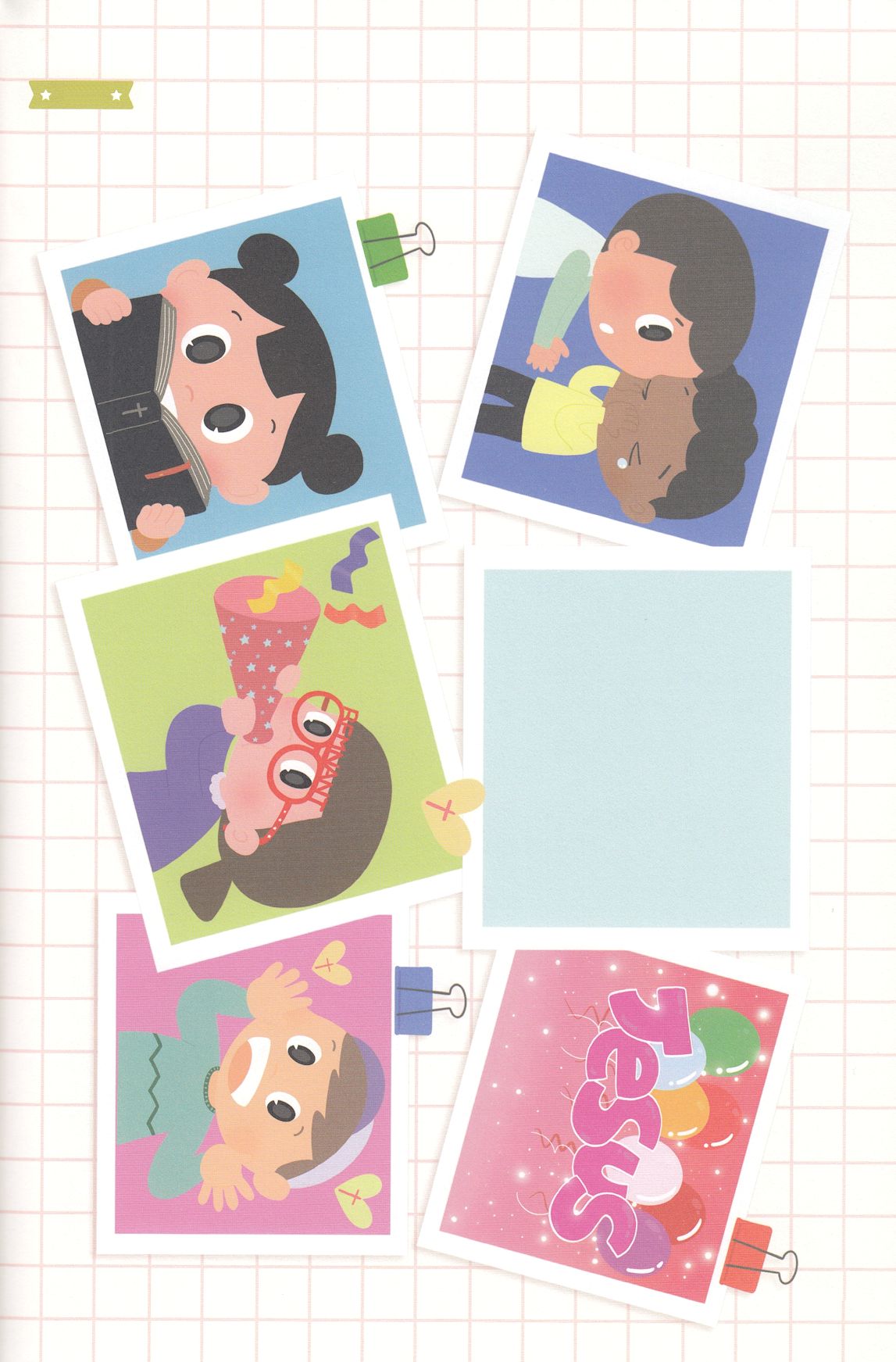 　　だいし